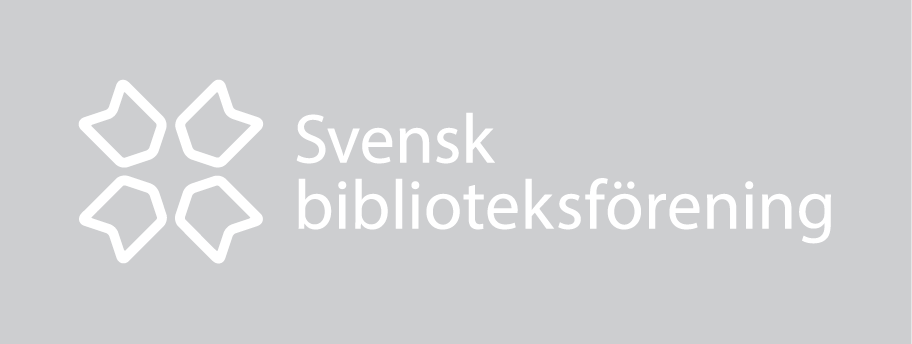 Barn Bibliotek Webb - BBW
Minnesanteckningar Biblioteksföreningens expertnätverk 
21 november 2016, World Trade Center, Stockholm
Sammanställt av: Åsa Andersson, Katarina Dorbell, Regine Nordström och Åsa ZetterströmKontaktperson Katarina Dorbell
E-postlista: nv_bbw@biblioteksforeningen.org
Facebook-grupp: Nätverket Barn, bibliotek, webb BBW  Bibblix och erfarenheter av att använda appen, främst på skolbibliotek. Katrineholmsperspektivet.  Diskussion.Bibblix är en boktipsar- och bokläsningsapp för den mellan 6-12 år och som är läskunnig, berättar Linda Göth från Katrineholms bibliotek. Bakom appen står Digitala biblioteket i Stockholm och Malmö stadsbibliotek. Utvecklingen har skett i samarbete med Elib, numera Axiell. För urvalet av böcker till boktipsen svarar Malmö stadsbibliotek. Varje användare får låna fem E-böcker per vecka i de tre kommunerna. Appen fylls på med nya böcker varje fredag och beståndet uppfattas innehålla ganska nya titlar. Det är övervägande skönlitteratur i beståndet. Metadatat, till exempel serieinformation, textstorlek, bildantal som hör till Bibblix ligger bara i appen. 
Katrineholms bibliotek testar appen från hösten 2016 fram till årsskiftet och vill gärna fortsätta att använda den. De har valt att rikta sig till skolorna med fokus på år 1-6. I Katrineholm har alla skolor ett skolbibliotek och en skolbibliotekarie. Skolorna köper tjänsten av kultur- och fritidsförvaltningen. Fokus på arbetet i skolorna ligger på bokprat och källkritik. Skolbibliotekarien arbetar även på huvudbiblioteket. Det är en nyhet som uppfattas positiv för fritidsläsningen att känna igen skolbibliotekarien då en besöker biblioteket. Projektet finansieras genom Bibliotekets totala budget. Inget extra har plockats in från skolans budget.I appen finns både böcker som går att läsa strömmande och böcker att ladda ner. De nedladdningsbara böckerna kräver Blue fire reader vilket i sin tur kräver AdobeID som har en åldersgräns på 13 år. I Katrineholmstestet har de flesta skolor valt att använda enbart de strömmande böckerna (och ser de övriga som tips. Om användarna blir sugna får de istället låna pappersboken. För att kunna låna medier som behöver Bluefire Reader krävs att föräldern ansvarar för installationen av läsaren vilket var helt okej att göra på skolpaddorna.  En lycklig slump gjorde att alla skolor i kommunen har fått Ipaddor och i dem ingår Bibblix som en fast applikation. För att lyfta appen har de jobbat aktivt med kommunikationen och förberett sig för en ökad efterfrågan genom att:Symbolerna som finns på Bibblix används också i samband med skyltning av Bibblix i rummet. Bibblix syns i lokalerna.Användarna som möter Bibblix i skolan blir ambassadörer för den till andra barn.Förstärkt medel till mediainköpen.Intresset för Bibblix har varit stort från barn, pedagoger och föräldrar (på kvällstid). Även de lokala medierna har visat stort intresse.  Bibblix uppfattas som mer generöst än webbplatsen. Allt går att läsa digitalt, som strömmande eller för att ladda ner. Fördelarna med Bibblix är:att det finns provläsningsavsnitt som du kan göra ditt val utifrån, du behöver alltså inte slösa bort ett lån på en bok du snabbt inser att du inte vill läsa.att boken kommer ihåg var du slutade. Du behöver inte själv bokmärka.att det är bra att det går att förstora texten.att texten går att få uppläst med paddans uppläsningsfunktion (något som barnen upptäckte själva).att läsningen blir ”hemlig”. Valet av ålder och läshastighet syns inte. att det inte finns köer på Bibblix och att böckerna är likadana både på surfplattan och på telefonen.att urvalet är gjort av människor och inte av sökalgoritmer som annars styr mycket av det vi får veta när vi söker på webben.Noterat under projektet: 
En nackdel är att alla böcker inte finns strömmande och att Blue Fire Reader måste installeras. Att Blue Fire Reader inte används kan ha renderat nya inköpsförslag.Efterfrågan finns på riktigt lättlästa böcker och böcker på andra språk.Administrationen med lånekort har ökat. Tidigare lånade barnen på namn.Utlånen på barn och ungdomsböcker i e-boksformat på dagtid har höjts.Lärarna rapporterar att nya läsare har nåtts genom appen.Vad gäller utlån så har Katrineholm och Stockholm nästan lika höga siffror vad gäller lån. (33 500 invånare i Katrineholm. 900 000 i Stockholms stad.) Vad gäller inlogg till de vanliga e-böckerna ser Katrineholm ingen stor förändring. De e-böcker som presenteras i Bibblix ingår i Elibs vanliga bestånd.UppföljningKatrineholm anmälde intresse till projektet och tror att de valdes eftersom de har en genomförd skolbiblioteksorganisation De bidrar med den mindre ortens perspektiv då kommunen är mindre än både Malmö och Stockholm. En utvärdering ska göras efter projekttidens slut men synpunkter om till exempel funktionalitet rapporteras löpande.Framtid:Stockholms stadsbibliotek vill inte drifta Bibblix för hela Sverige utan för en dialog med Sveriges Kommuner och Landsting, (SKL) om att starta ett projekt för att lösa delningsfrågan.Den nationella biblioteksstrategin och det digitala läsfrämjandet. Besök av Erik Fichtelius, Arbetsgruppen för en nationell biblioteksstrategi.I den rapport som Bibliotekshögskolan i Borås tagit fram, Bibliotek i centrum eller periferi – hur chefer uppfattar bibliotekets organisatoriska placering och andra faktorer för att få genomslag, visar det sig att regionbiblioteken har mest problem med sin placering i moderorganisationerna, medan universitets-biblioteken. Svaren från folkbiblioteken uppvisar stora skillnader i upplevelse.Ett av uppdragen för arbetsgruppen för en nationell biblioteksstrategi är att gå igenom strategierna i andra nordiska länder. Sverige är sist ut för att ta fram en nationell strategi för biblioteken. I Finland har biblioteken till exempel nationella uppdrag.De ska även titta över lagstiftning i andra länder, identifiera globala utmaningar, följa språkutvecklingen i landet (det största minoritetsspråket 2016 är arabiska), det livslånga lärandet och skolbiblioteken (finns det ett samband mellan om barn presterar bra i skolan och om det finns ett skolbibliotek?).2017 satsar regeringen 30 miljoner kronor på skolbibliotek. Det är ”en piss i Mississippi”, skolbibliotek är något annat än en boksamling och hur ska vi få politikerna att förstå det? undrar Erik Fichtelius. Kungliga biblioteket (KB) har därför bland annat tagit fram informationsfilmer som ligger tillgängliga för den som vill använda dem i samtal med sina huvudmän.Det digitala biblioteketEn annan fråga som utredarna för den nationella biblioteksstrategin uppmärksammat är att pliktlagen behöver ändras. Hur ska sociala medier bevaras 2030? Behöver vi skanna in tryckta tidningar och böcker när det vinns tryck-pdf:er? Digital Public Library of America (DPLA) är en inspiratör för det framtida digitala biblioteket. DPLA sammanför samlingar och olika erfarenheter och utgångspunkter för det digitala biblioteket som det ser ut idag  på en gemensam digital plattfrom och porta. Det tillgängliggör därmed det digitaliserade samlade kulturella arvet för alla. De säger att inget bibliotek är för litet, ingen samling för ointressant för att digitalisera. I Sverige finns det däremot ingenting som hänger ihop, säger utredarna. Bibblix är till exempel nationell till sin karaktär med drivs med kommunala medel. Och hur bygger vi i Sverige för att få nationella bibliotekstjänster att hänga ihop?25 januari 2017 hålls ett seminarium på Jonsereds herrgård för att överbrygga de här klyftorna. Två personer från BBW bjuds in. Vi väljer senare under dagen att ge dessa platser till Katarina Dorbell, från Barnens bibliotek (Västra Götalandsregionen) och Regine Nordström, Polarbibblo.se (Norrbottens länsbibliotek i samarbete med biblioteken i Norrbotten) och att de frågor som diskuteras skickas i förväg till mötesdeltagarna på nätverksträffen. Synpunkter lämnas antingen direkt till de som ska åka, men kanske ännu hellre i nätverkets slutna Facebook-grupp, se adress ovan.11.15 – 11.30 Röster kring det vi hört. En svensk nationell bibliotekskatalog med möjlighet till lokala anpassningar. Det är det viktigaste steget just nu. Replik från Erik Fichtelius: Hur ska en komma till boken? Inget cirkulationssystem idag?Vad är innehållet, till exempel titlarna, värt? Hur gör förlaget med en backlist som plötsligt blir ekonomiskt värdefull? SVT:s metadata är tydligt gjord enligt biblioteksstandard.Det är viktigt med en koppling till Barnkonventionen.Barnboksförfattare bär upp biblioteksersättningen. Av de 60 mest utlånade böckerna 2015är 59 barn- och/eller ungdomsböcker. 
Läsdelegationen har fått ett stort mandat att lägga långt gällande förslag.Läsfrämjande är mer än skönlitteratur.Polarbibblo.se som ett kulturarv, metadata av den typ som DPLA talar om, säger Erik Fichtelius.Läsfrämjande. Skrivfrämjandet kommer att bli en del av bibliotekens arbete.Utvecklingen kan inte komma uppifrån, den måste komma inifrån och horisontellt.Det digitala kompetenslyftet blir en uppgift för de regionala biblioteken. Hur det ska genomföras bestäms regionalt. Förslaget kommer från utredarna för nationell biblioteksstrategi som också har satt en prislapp om 25 miljoner kronor/år under tre år. Trolig start kan vara 1 januari 2018.Erik Fichtelius tackar så mycket för våra inspel.Övriga frågorPresentationstexterna i Libris från Barnbokskatalogen och dess databas. Katarina Dorbell har lagt in pdf:erna, och redigerat en del av dem, från Barn och ungdomskatalogen som 2016 producerats av Statens kulturråd. Dessutom har hon lagt till 50 egna presentationer. Just nu finns 2 602 bokposter. Tala med er tjänsteleverantör om att Libris presentationstext (Libris innehållsbeskrivning) ska plockas upp i presentationerna på era bibliotekswebbar/portaler.Om vi har synpunkter på presentationerna i Barnens biblioteks databas, tidens tand kan till exempel ha påverkat hur vi ser på en text, är det bara att höra av sig till Barnens bibliotek säger Katarina Dorbell som välkomnar det stödet.Bibblix presentationer, ska de också föras in i Libris och Barnens biblioteks databaser?E-böcker. Det verkar som om ingen redigerar det som gäller e-böcker på Libris. Redaktionen på Mina Bibliotek, (Umeåregionen), har behörighet att ändra i Libris.  så det har de gjort. Men – det arbetet kan vara bortkastat då KB gör en körning och så är allt det ändrade borta till förmån till det felaktiga.Reflektion, tillgänglighet. Kulturrådets nya Barn- och ungdomskatalog verkar inte vara satt under tillgänglighetskraven. Den är till exempel gjord i programspråket Flash och det helst inte användas då webbläsarna inte har bra tillgänglighet för Flash.Inför seminariet i Jonsered med nationell biblioteksstrategi 25 januari 2017 – göra en priolista till de som representerar nätverket. Vad är viktigast att ta itu med för bästa service till våra målgrupper.Och så tog vi lunchSveriges Radios barnwebb. Kristina Perez, projektledare för Sveriges Radios barnwebb, Radioapan och Radioapans knattekanal. Det de flesta brukar känna till om Barnradion är: Drama för unga, tidigare Sommarlovs-följetongen, Radioapan, Vi i femman och julkalendern. Målgruppen är 3-13 år. För unga finns P3.Det som är nytt är att Sveriges Radio nu samlat allt på en sida, Barnradion. Namnet är inte bara ett program utan ett varumärke för hela utbudet och inkluderar namnet, färgen och loggan med Radioapan. Även Radiosporten och Ekot har gått igenom samma förstärkning. Barnradion har delat upp målgruppen efter två ålderskategorier, 3-8 år och 9-13 år, och visar webben utefter det. Den ska kunna nås via desktop, (datorer), och mobiler. Visningen via mobil går först när de planerat den nya sajten. Nya program är på gång. Tidigare gjorde de webbunikt material, men det har de slutat med nu. Målgruppen i programmen är alltid barn och de möts av ett direkt tilltal - barnen är användarmålgrupp. Hur barn lyssnar och på vilka program är mycket individuellt. Det påverkas till exempel av om de har syskon, vanor, och de bryr sig egentligen inte om de tänkta åldrarna. Det är därför mycket sällan Barnradion, mer än i kategoriseringen, sätter ut vilken målgrupp de tänkt sig. Ett undantag är att de ibland skriver att ett program/en tjänst passar för de allra yngsta. Den stora skillnaden nu är att Barnradion har valt vuxna som kommunikationsmålgrupp istället för barn. Samma arbete är också gjort för SR Play. Sajten är också testad så att den ska uppfattas som tillgänglig för alla, oavsett funktionsvariation.Samarbete finns med UR och SVT. Det pågår också ett biblioteksprojekt tillsammans med skolbibliotek, ett lyssningspaket med Ipads, hörlurar och saccosäckar som har turnerat runt på olika skolbibliotek. Vad gäller den bekanta Radioapan lyfts den inte upp på den nya sajten. Det beror på att den är gjord i Flash, ett programspråk som inte är anpassat för mobiler, och i stort sett så uppdateras numera bara ljudet. De har märkt att de har dålig lyssning på programmen när barnen har spelat spelen i Radioapan klart. Istället så puffar de för radioapans appar och i en ny app Radioapans kojträd har de skapat en ny plattform för Barnradions sagoinnehåll. Där har de också mer lyssning på sagor. Det finns även några andra aktiviteter i appen, Lek och lyssning med andra ord. Appen vänder sig till barn mellan 4-5 år, men de har lyssnare från 2-3-åringar upp till 8 åringar.Radion gör oftast fokustester när de gör något projekt eller bygger om sajten. När det gäller information via bilder, vilka Barnradion använder sig av i hög grad, ser de en tydlig skillnad mellan barn och vuxnas användande av bilden. Barn väljer utifrån vad de gillar, medan föräldrar undrar om barnen kommer att blir rädda och om det är lugnt och säkert att introducera programmet för barn. En annan farhåga är om presentationen kan uppfattas för barnslig för en viss målgrupp.Barn lyssnar gärna med bildstöd och det räcker med en stillbild. För sagorna i appen Radioapans kojträd har den en bild per saga. Kommunikation av innehålletDen stora utmaningen är att nå ut. Det har påverkat både tilltalet och var Barnradion kommunicerar. För att nå föräldrarna och väcka viljan att klicka in på ett program är det viktigt att berätta vad det innehåller, föräldrar frågar till exempel efter åldern på målgruppen för ett visst program. De har utgått ifrån att en användare kommer till sajten första gången så vet de ingenting. Redaktionen har därför valt bort infångande rubriker, som är ett vanligt sätt att arbeta för inom till exempel journalistiken, och istället har de konkreta rubriktexter och sätter webb-redaktionellt material i puffen. De har färre puffar än tidigare och som ligger uppe en längre tid. Ett annat av skälen till det är att få som kommer in till sajten via förstasidan. Användarna googlar och kommer istället in på ett avsnitt och där lägger de mer tid på att göra beskrivande texter.Mycket av kommunikationen sker i sociala medier, där radion samlat allt under Barnradions konto på Facebook. Det är där föräldrar är och kan sprida informationen vidare. De håller på åldersgränsen 13 år och då funkar det att vända sig till föräldrar/vuxna. På Facebook finns också en möjlighet till dialog med lyssnarna, även om det är ganska sällan som lyssnare hör av sig. Vill du följa Barnradions utveckling så ska du följa dem på Facebook!På Instagram finns ett konto för en yngre målgrupp från 13 år och uppåt. En särskild redaktör sköter kontot. Idag har det inte så många följare.FramtidJust nu funderar de på barns användande av YouTube. Vilket innehåll ska radion visa upp där?Palles Gavebod blev biblo.dk. Klaus Støvring, redaktør på Biblo, berättar om tankarna bakom och hur man arbetar nu, om blandningen av sociala medietekniker med tekniken bakom biblioteksdatabaserna ekonomi och den politiska kampen för att driva igenom projektet nationellt. 1. Biblo.dk är ett socialt medium
Det har ett Facebookspråk och ett flöde.Forum (bokklubbar, startat av Köpenhamns bibliotek).Vänder sig till barn 7-14 år.Det har ett unilogin så oavsett var i landet användarna bor och har sitt bibliotek kan de logga in på biblo.dk.Det är öppet 09.00-21.00 och gör ingen skillnad på barn och vuxna, båda får logga in och skapa grupper. Han sa också att samma teknik nu används på vuxensidan (webb).Det är inte mängden användare som mäts, utan kvaliteten. Det ska vara kul att vara på biblo.dk!Det finns ingen huvudprodukt och inga krav på hur många som använder sajten. Den är ett verktyg.Synliga vuxna finns på sajten, bibliotekarier som är medspelare och moderatorer som sköter administrationen. Det är de vuxnas språk gentemot barn som används. Cirka 30 bibliotekarier som svarar för de vuxnas recensioner, 15 av dem är riktigt aktiva. Det är bibliotekarier som upprätthåller kulturen på sajten. Sedan juni 2016 har det skapats 20 000 bidrag, recensioner, av barn.Målet för 2018 är 40 000 barn och recensioner.Boktipsen redigeras ej kontinuerligt. De skummas igenom mekaniskt då och då. När det har inträffat problem med utlagt material kan andra användare höra av sig, till exempel via sms, och berätta om sådant som inte är okej. Då tar redaktionen kontakt med den som lagt ut materialet och då brukar problemet upphöra. Den Minecraftgrupp som finns på biblo.dk  finns på en Minecraftserver.EkonomiDet har tagit tre år för att skapa en finansiering för biblo.dk vars kostnad är ¼ av den som fanns för Palles gavebod. Alla kommuner finansierar sajten tillsammans och tillsammans med Slots och kulturutstyrelsen.  Fyra till fem bibliotekssystem ingår i samarbetet. Några av dem skickar sms till låntagaren när boken har kommit in. 

Tre kommuner i Danmark har valt att stå utanför.2. Beställning och lån Sajten är mobilanpassad. Det är ett bättre gränssnitt än tidigare Palles gavebod.Böckerna som ingår är barnböcker och ungdomsböcker som är klassificerade som barnböcker.Bibliotekarierna tipsar, och det kan användarna också göra. Det har funnits tvekan hos bibliotekarierna för att arenan skulle ha blivit för stor om de tipsar på biblo.dk. Det är viktigt att användarna får veta om boken ingår i en serie. När du läst en anmälan av en bok gör du så här:Gå till ”Lån på bibliotek”Logga inReservera – böckerna skickas över hela landet3. Kampanjer och event (ett slags läslustkampanjer)De användare som tipsar gör taggar och loggor. Det följer sedan med i deras presentationsprofil.Att tipsa på biblo.dk är större på webben än på biblioteken.Sommarboken. I samband med Sommarboken fick sajten in 14 000 recensioner på åtta veckor.Vem styr din hjärna? Näringslivsministeriet, svensk översättning, vill gärna att biblioteken gör sig delaktiga i bildningsarbetet. I ett avtal med dem så drev biblo.dk kampanjen Vem styr din hjärna? Där ministeriet bidrog med 70 000 kronor.Superkrafter. Under 2017 ska de driva Superkrafter. Det är ett utbildningspaket där skolorna blir inbjudna till ett bibliotek.Goda gärningsbevis – var en insamling tillsammans med Danmarks radio.Julkalender – varje dag en ny bok eller ljudbok tillsammans med eReolen Go. Ett klick så kan du låna eller läsa (måste logga in).Widget-boktipsen är en blandning mellan barns och vuxnas tips.Biblo.dk har inget samarbete med Nota, motsvarande Myndigheten för tillgängliga medier (MTM)ännu.Det är dubbelt så stort intresse för tävlingarna på biblo.dk jämfört med Palles gavebod.
4. Är detta ett bibliotek?Fokus på att förmedla material/medier. Aktiviteter. Samtal. Görs på barnens premisser och innehåll. Är ännu en extra biblioteksmöjlighet. Personligt/live med ett nytt språk och nya medier. En vuxen-barn-relation som kan upplevas som en börda för bibliotekarierna.Arbetet ska ge utdelning i bibliotekariernas dagliga verksamhet.Det största motståndet för användarna är om det behövs många klick för att komma till aktiviteten. Även om en aktivitet skalas ner från 16 klick till fem så är det fortfarande för många.FramtidenFortsatt utveckling – politisk och ekonomisk.Moderator (copy right, personliga upplysningar) ska finnas kvar. En egen YouTube-kanal och en ungaredaktion är på gång. I redaktionen  som modererar sidan ingår två personer som båda arbetar deltid. Räknar med utveckling av sajten men det beror helt på hur den används.Summering• Diskussion kring hur kan vi locka fler till nätverket och mötena. • Vad tycker ni om att ha nästa möte (2018) ihop med Nätverket för barnbiblioteksverksamhet? Bra/dåligt?I nätverket finns 46 medlemmar. Ordet Expertnätverk kan vara ett hinder för att nå fler. Samarbete med Nätverket för barnbiblioteksverksamhet bra. Men de ska vara med i IFLA:s Mid Year Meating 9 mars 2017 och har inte möjlighet att samarrangera redan nästa då. Till det föreslår vi programpunkter. På sikt vill vi ingå i samma nätverk.För nästa nätverksträff – Det digitala på mindre bibliotek.Gå med i Facebook-gruppen och anmäl dig till e-postlistan. Adresser längst upp i dokumentet.Övrigt: Götabiblioteken upphandlar ny webb./RN 161213 (KD)